Bullying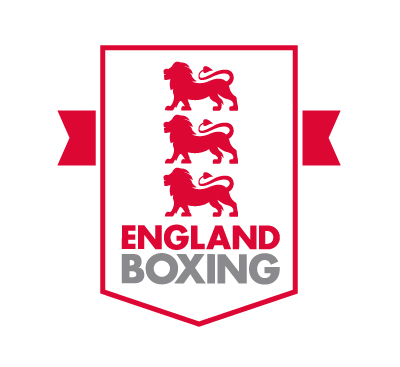 Bullying may be defined as deliberately hurtful behaviour, usually repeated over a period of time, where it is difficult for those bullied to defend themselves. It can take many forms, but the three main types are physical (e.g. hitting, kicking, theft), verbal (e.g. racist or homophobic remarks, threats, name calling) and emotional (e.g. isolating an individual from the activities and social acceptance of their peer group). The damage inflicted by bullying can frequently be underestimated. It can cause considerable distress to children to the extent that it affects their health and development or, at the extreme, cause them significant harm (including self-harm). Report bullying incidents through the organisational welfare structure.
The NSPCC is available for advice to be considered particularly in serious or complex cases.
Parents should be informed and will be asked to come in to a meeting to discuss the problem.
If necessary and appropriate, police will be consulted.
The bullying behaviour or threats of bullying must be investigated and the bullying stopped quickly.
An attempt will be made to help the bully (bullies) change their behaviour.
If bullying does not desist consider disciplinary procedures within organisation.